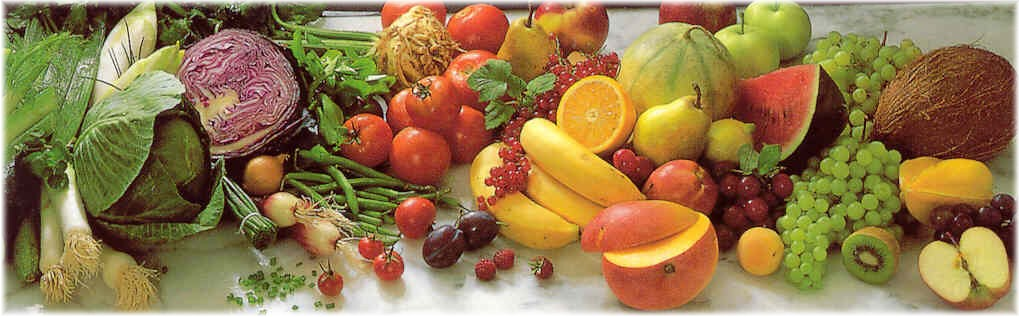 Jídelní lístek 8.11.2021 – 14.11.2021Pondělí 8.11.2021		Polévka: brokolicováKarpatský plátek, bramboryBoloňské špagetyÚterý 9.11.2021 		Polévka: vývar s kapánímVepřové na kmíně, zelí, bram. knedlíkFazolové lusky na smetaně, vejce, bramboryStředa 10.11.2021		Polévka: hovězí se zavářkouHovězí vařené, rajská omáčka, houskový knedlíkMexický plátek, rýžeČtvrtek 11.11.2021  		Polévka: vaječná s jíškouMasový karbanátek, bramborová kaše, okurkaČočka na kyselo, vejce, okurkaPátek 12.11.2021 		Polévka: borščBuchtičky se šodóMyslivecká pečeně, houskový knedlíkSobota 13.11.2021		Polévka: zeleninová krupicováPřírodní plátek na bylinkách, bramboryNeděle 14.11.2021		Polévka: hovězí vývar s nudlemi1) Pečeně – kachní stehýnko, zelí, bram. knedlík